Ladder Register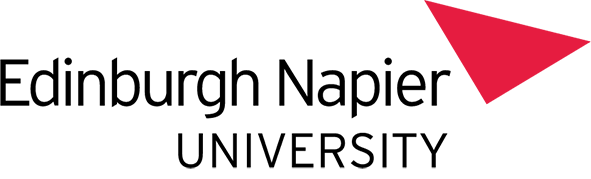 LocationItemDescriptionRef no.Inspection DateChecked byGeneral ConditionObservationsMaintenance